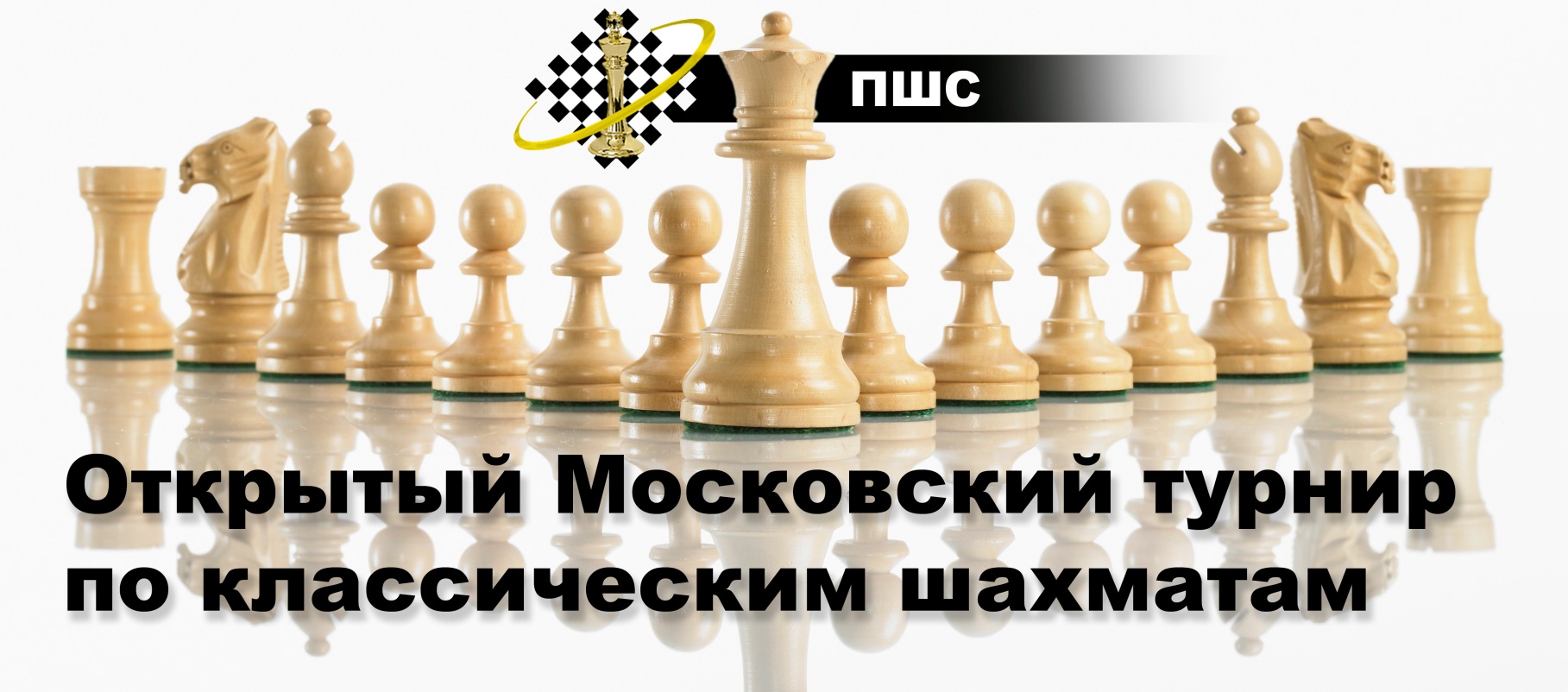 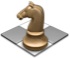     СИСТЕМА ПРОВЕДЕНИЯ И РЕГЛАМЕНТ	Турнир проводится 19-20 сентября по швейцарской системе на электронных часах с компьютерной жеребьевкой для всех категорий.  Во всех квалификационных категориях игра проходит по следующей схеме:Допуск участников 1998 г.р. и моложе. Все категории A,B,C,D,E,F  будут высланы на обсчет рейтинга Шахматной Федерации Москвы. Контроль времени 45 мин на партию каждому игроку с добавлением по системе Бронштейна. Для участников категорий C,D,E,F запись партий обязательна.  В случае слишком большого числа участников возможно дополнительное разделение категорий (или девочки будут играть отдельно, или по рейтингу).Начало 1 тура для категорий D,Е,F в 15:00, для категорий А,B,C – в 16:00. Турнирный взнос: 1300 р. оплачивается наличными во время регистрации.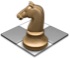       УЧАСТНИКИ И ИХ РЕГИСТРАЦИЯ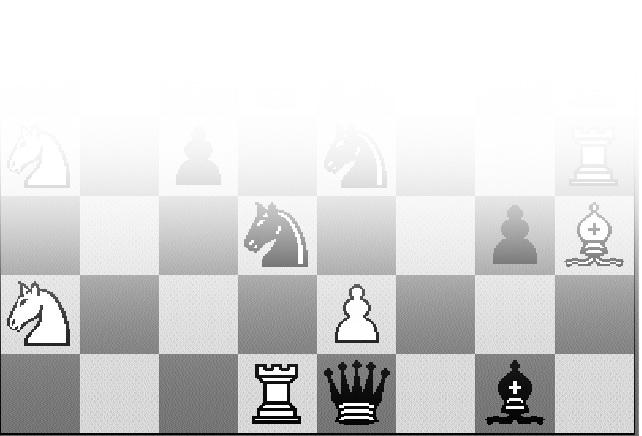 Участники должны сообщить о себе данные заранее до 17 сентября. Для этого необходимо заполнить заявку на сайте ПШС:         www.vphs.ru , или отослать  свои данные на        moiseevanv@mail.ru , или записаться по телефону 8(926)169-87-96. 18 сентября на сайте ПШС будут вывешены окончательные списки игроков. 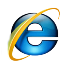 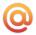 Игроки, не подавшие заявки (отсутствующие в списках), к участию не допускаются.  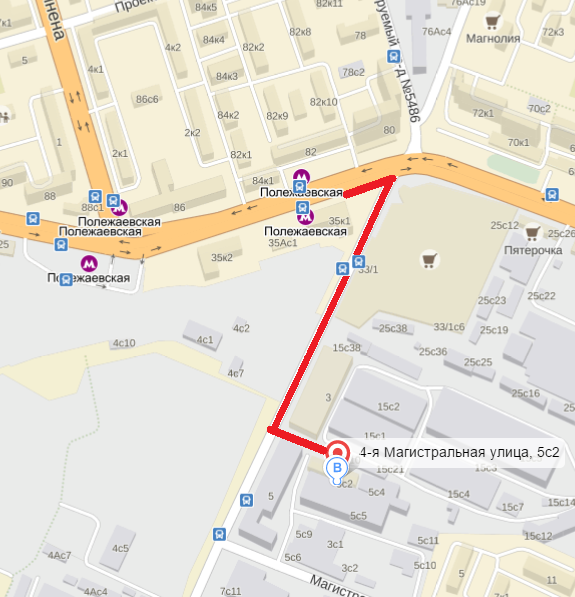 4.   ОПРЕДЕЛЕНИЕ ПОБЕДИТЕЛЕЙ И ПРИЗЫМеста победителей и призеров определяются по наибольшей сумме набранных очков. В случае равенства очков применяются дополнительные  показатели в следующей последовательности:  бухгольц,  усеч. бухгольц.Предусматривается дополнительный зачет для девочек. Победители будут награждаться ценными призами, медалями и дипломами в  адресных папках. Все игроки турнира получат памятные подарки и сертификаты участников.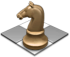       МЕСТО ПРОВЕДЕНИЯАдрес: г. Москва, ул. 4-Магистральная, д.5, стр.2, Полежаевская 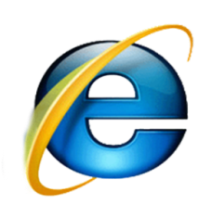 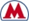                                                                                 далее по карте (5 мин. пешком).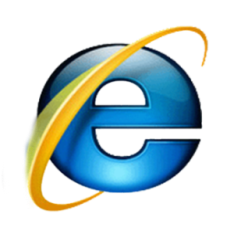 Данные игроков, жеребьевки, изменения рейтингов и прочая информация будет выкладываться на сайте ПШС: КатегорияРейтингРегламентРегистрация19 сентября20 сентябряТурнир Абез рейтинга45 мин. + 15 с. каждому игроку на электронных часах.c 15:00 до 15:403 тура с 16:003 тура с 11:00Турнир B1001-110045 мин. + 15 с. каждому игроку на электронных часах.c 15:00 до 15:403 тура с 16:003 тура с 11:00Турнир С1101-120045 мин. + 15 с. каждому игроку на электронных часах.c 15:00 до 15:402 тура с 16:003 тура с 11:00Турнир D1201-130045 мин. + 15 с. каждому игроку на электронных часах.c 14:00 до 14:402 тура с 15:003 тура с 11:00Турнир E1301-140045 мин. + 15 с. каждому игроку на электронных часах.c 14:00 до 14:402 тура с 15:003 тура с 11:00Турнир F1401 - …..45 мин. + 15 с. каждому игроку на электронных часах.c 14:00 до 14:402 тура с 15:003 тура с 11:00